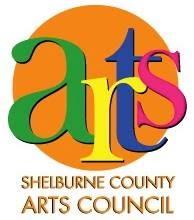 COMMUNITY ARTS FUNDThe Community Art Development Fund provides funding to individuals and organizations for local arts-related activities and projects. The project must meet our mandate to support local artists and local arts initiatives by groups or individuals. In the past SCAC has supported such things as the creation of plays, funding for local festivals, small equipment purchases, workshops, and training for local artists. This program does not fund living expenses. Applications for this program can be made at any time, there is no deadline. Funding is flexible, and dependent on SCAC’s annual budget and the number of applications received at any given time.Submit applications via email to shelcoartscouncil@gmail.com or by mail to Shelburne County Arts Council – PO Box 365, Shelburne, Nova Scotia B0T 1W0.Each application should include your contact information (full name, mailing address, e-mail, phone number(s)) as well as the following:PROPOSAL:In your proposal, please briefly describe the project you would like SCAC to consider. This proposal should include background information about the project, the intention or expected outcome of the project, and how SCAC can assist in bringing the project to fruition (financially or otherwise). As well, please describe your experience as it relates to the project (past work, artistic practice, etc.).Applicants should also indicate the timeline for the project, especially if there are specific deadlines or dates. We strongly encourage applicants to apply at least 1-2 months in advance of their anticipated project start time, to allow the SCAC Board to review and make decisions on applications.Additionally, please include any other relevant information to your project. This could include things such as names of partners who are involved, or other funding that has been secured for your project.SUPPORT MATERIAL:All applications and proposals to SCAC should include support materials. These materials can include samples of previous work (images of visual art, writing samples, video samples, audio recordings, etc.) and/or preliminary work for the proposed project (i.e. project sketches, writing drafts, images of mock-ups, etc.).BUDGET:All proposals to SCAC must include a budget. You may use the attached budget template or create a budget of your own. Your budget should include any anticipated expenses related to the project as well as the requested amount from SCAC. BUDGET TEMPLATE FOR PROJECTS:BUDGET TEMPLATE FOR ACTIVITIES:BUDGET ITEMCOSTMaterialsEquipment Rental/PurchaseOther (Please Specify)TOTAL PROJECT COSTFUNDING REQUESTED FROM SCACFUNDING FROM OTHER SOURCESBUDGET ITEMCOSTArtist FeesActivity MaterialsTravel/Accommodations/Per Diem MarketingOther (Please Specify)TOTAL ACTIVITY COSTFUNDING REQUESTED FROM SCACFUNDING FROM OTHER SOURCES